Сведения об обеспеченности образовательного процесса учебной литературой на 2020– 2021учебный годЧУОО Школа "ВЫБОР"Начальное общее образование 1 – 4 классыФГОСГосударственная программа «Школа России»Издательство «Просвещение»Начальное общее образование 1 – 4 классыФГОСГосударственная программа «Школа России»Издательство «Просвещение»Начальное общее образование 1 – 4 классыФГОСГосударственная программа «Школа России»Издательство «Просвещение»Наименование предмета КлассАвтор, название учебникаРусский язык1Русский язык: Учебник + CD	Канакина В.П., Горецкий В.Г.Русский язык2Русский язык: Учебник в 2ч. + СDКанакина В.П., Горецкий В.Г. Русский язык3Русский язык: Учебник в 2ч. + СDКанакина В.П., Горецкий В.Г. Русский язык4Русский язык: Учебник в 2ч. + СDКанакина В.П., Горецкий В.Г. 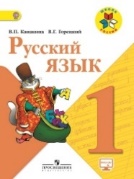 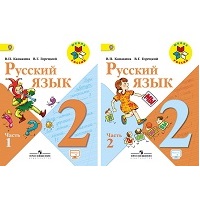 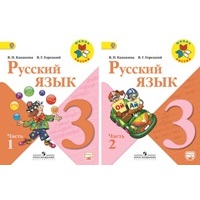 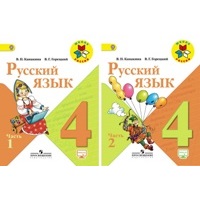 Литературное чтение1Русская азбука: Учебник в 2 ч.+ CDГорецкий  В.Г. и др.Литературное чтение Учебник в 2 ч.+ CDКлиманова Л.Ф., Горецкий В.Г.Литературное чтение2Литературное чтение - Родная речь: Л.Ф Климанова,  В.Г. ГорецкийСост. Климанова Л.Ф. и др.Литературное чтение3Литературное чтениеКлиманова Л.Ф., Горецкий В.Г., Голованова М. В.Литературное чтение4Литературное чтение: Учебник в 2х ч.+ CDКлиманова Л.Ф., Горецкий В.Г., Голованова М. В.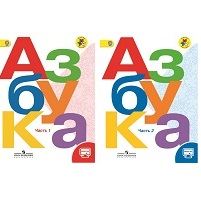 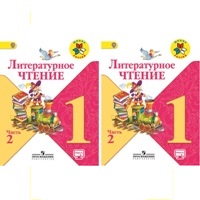 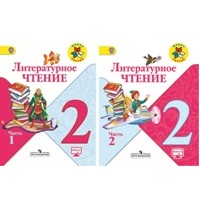 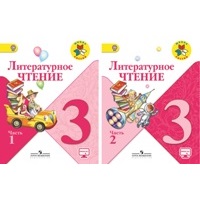 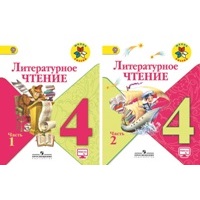 Английский язык2Starlight/Звёздный английский: Учебник в 2 ч.Баранова К.М., Дули Дж., Копылова В.В., Мильруд Р.П., Эванс В.Английский язык3Starlight/Звёздный английский: Учебник в 2 ч.Баранова К.М., Дули Дж., Копылова В.В., Мильруд Р.П., Эванс В.Английский язык4Английский язык: Учебник в 2ч. + СD.Афанасьева О.В., Верещагина И. Н.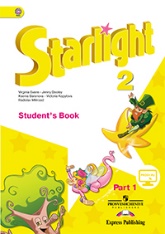 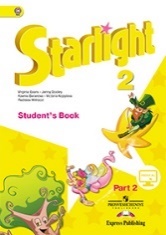 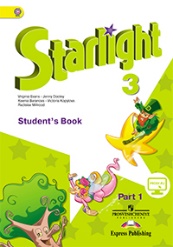 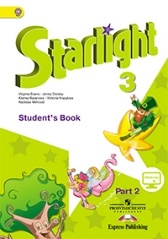 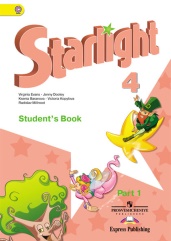 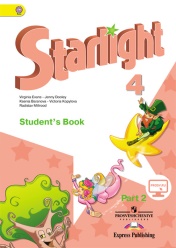 Математика1Математика:  Учебник в 2ч. + СDМоро М.И. и др.Математика2Математика:  Учебник в 2ч. + СDМоро М.И. и др. Математика3Математика: Учебник в 2ч. + СDМоро М.И. и др.Математика4Математика: Учебник в 2ч. + СDМоро М.И. и др.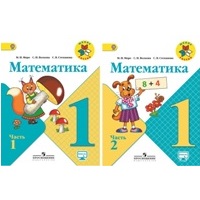 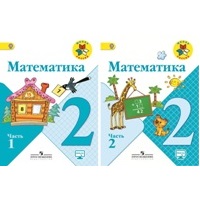 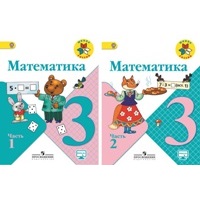 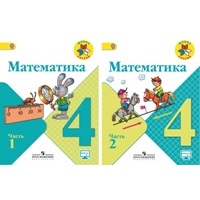 Окружающий мир1Окружающий мир:  Учебник в 2ч. + СDПлешаков А.А. Окружающий мир2Окружающий мир: Учебник в 2ч. + СDПлешаков А.А. Окружающий мир3Окружающий мир:  Учебник в 2ч. + СDПлешаков А.А.Окружающий мир4Окружающий мир: Учебник в 2ч. + СDПлешаков А.А, Крючкова Е.А.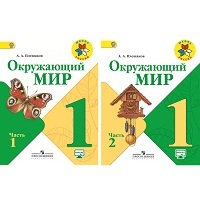 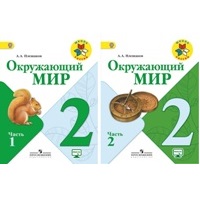 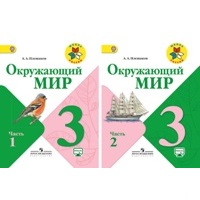 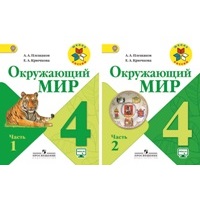 Технология1Технология Лутцева Е.А., Зуева Т.П.Технология2Технология Лутцева Е.А., Зуева Т.П.Технология3Технология Лутцева Е.А., Зуева Т.П.Технология4Технология Лутцева Е.А., Зуева Т.П.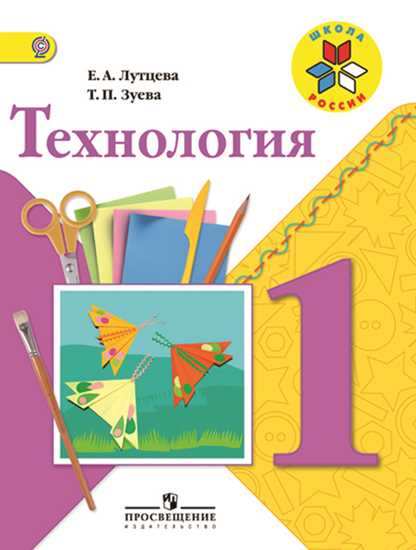 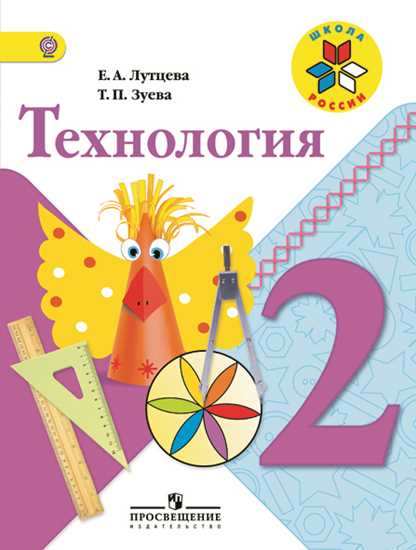 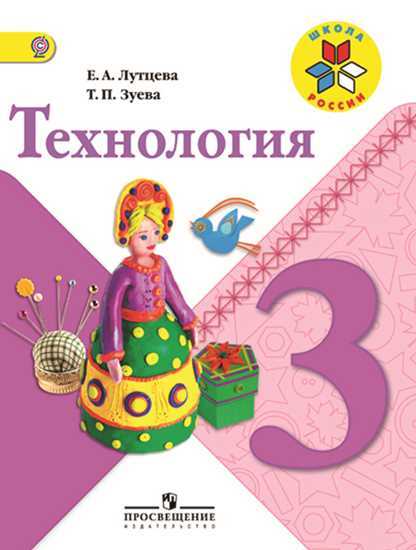 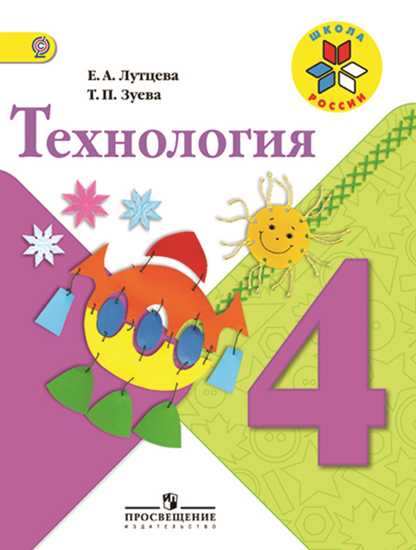 Изобразитель-ное искусство и художествен-ный труд1Искусство и тыНеменская Л.АИзобразитель-ное искусство и художествен-ный труд2Искусство и ты.  Коротеева Е.И.; Под ред. Б.М.Неменского.Изобразитель-ное искусство и художествен-ный труд3Изобразительное искусство. Искусство вокруг насНеменская Л.А. и др.; Под ред. Б.М.Неменского. Изобразитель-ное искусство и художествен-ный труд4Изобразительное искусство. Каждый народ художникНеменская Л.А.; Под ред. Б.М.Неменского. 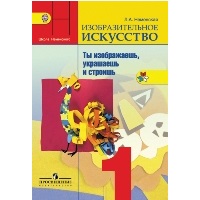 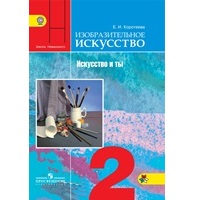 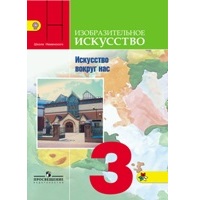 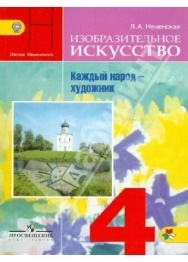 Музыка1Музыка. Критская Е.Д. и др.Музыка2Музыка. Сергеева Г.П. и др.Музыка3Музыка. Критская Е.Д. и др.Музыка4Музыка. Критская Е.Д. и др.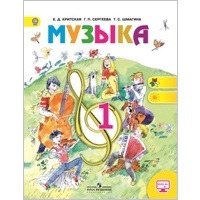 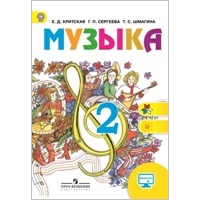 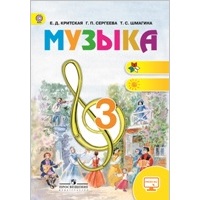 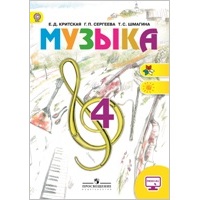 Основы духовной-нравственной культуры народов России.ОРКСЭ4Основы религиозных культур и светской этики. Основы светской этики. 4-5 классы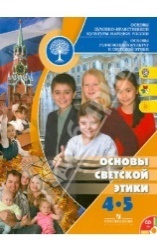 ИнформатикаВнеурочное образование1ИнформатикаРудченко Т.А., Семёнов А.Л./Под ред.  Семёнова А.Л.ИнформатикаВнеурочное образование2ИнформатикаРудченко Т.А., Семёнов А.Л./Под ред.  Семёнова А.Л.ИнформатикаВнеурочное образование3ИнформатикаРудченко Т.А., Семёнов А.Л./Под ред.  Семёнова А.Л.ИнформатикаВнеурочное образование4ИнформатикаРудченко Т.А., Семёнов А.Л./Под ред.  Семёнова А.Л.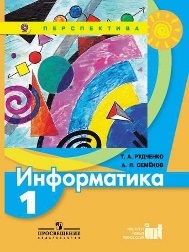 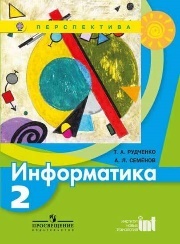 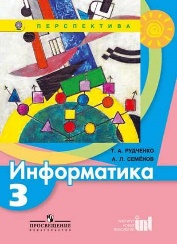 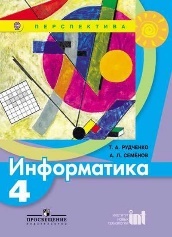 Физическая культура 1Физическая культура: Учебник. 1-4кл.Лях В.И.М.: ПросвещениеФизическая культура 2Физическая культура: Учебник. 1-4кл.Лях В.И.М.: ПросвещениеФизическая культура 3Физическая культура: Учебник. 1-4кл.Лях В.И.М.: ПросвещениеФизическая культура 4Физическая культура: Учебник. 1-4кл.Лях В.И.М.: Просвещение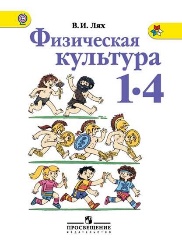 